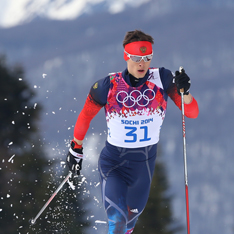                                                     16.02.2014 СочиСборная России заняла второе место ( серебро) в лыжной эстафете у мужчин 4 по 10 километров. За нашу команду бежали Александр Бессмертных, Дмитрий Япаров, Александр Легков и Максим Вылегжанин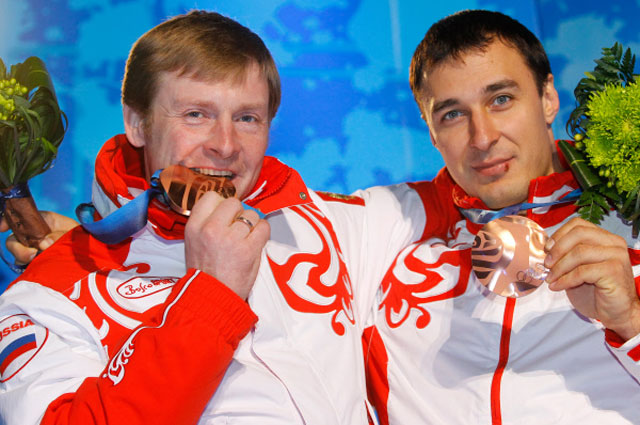 17.02.2014 СочиАлександр Зубков, Алексей Воевода выиграли золото в бобслее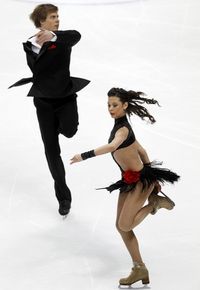 17.02.2014 СочиЕлена Ильиных,Никита Кацалаповзавоевали бронзу в танцах на льду                                                    16.02.2014 СочиСборная России заняла второе место ( серебро) в лыжной эстафете у мужчин 4 по 10 километров. За нашу команду бежали Александр Бессмертных, Дмитрий Япаров, Александр Легков и Максим Вылегжанин17.02.2014 СочиАлександр Зубков, Алексей Воевода выиграли золото в бобслее17.02.2014 СочиЕлена Ильиных,Никита Кацалаповзавоевали бронзу в танцах на льду                                                    16.02.2014 СочиСборная России заняла второе место ( серебро) в лыжной эстафете у мужчин 4 по 10 километров. За нашу команду бежали Александр Бессмертных, Дмитрий Япаров, Александр Легков и Максим Вылегжанин17.02.2014 СочиАлександр Зубков, Алексей Воевода выиграли золото в бобслее17.02.2014 СочиЕлена Ильиных,Никита Кацалаповзавоевали бронзу в танцах на льду                                                    16.02.2014 СочиСборная России заняла второе место ( серебро) в лыжной эстафете у мужчин 4 по 10 километров. За нашу команду бежали Александр Бессмертных, Дмитрий Япаров, Александр Легков и Максим Вылегжанин17.02.2014 СочиАлександр Зубков, Алексей Воевода выиграли золото в бобслее17.02.2014 СочиЕлена Ильиных,Никита Кацалаповзавоевали бронзу в танцах на льду                                                    16.02.2014 СочиСборная России заняла второе место ( серебро) в лыжной эстафете у мужчин 4 по 10 километров. За нашу команду бежали Александр Бессмертных, Дмитрий Япаров, Александр Легков и Максим Вылегжанин17.02.2014 СочиАлександр Зубков, Алексей Воевода выиграли золото в бобслее17.02.2014 СочиЕлена Ильиных,Никита Кацалаповзавоевали бронзу в танцах на льду                                                    16.02.2014СочиСборная России заняла второе место ( серебро) в лыжной эстафете у мужчин 4 по 10 километров. За нашу команду бежали Александр Бессмертных, Дмитрий Япаров, Александр Легков и Максим Вылегжанин17.02.2014 СочиАлександр Зубков, Алексей Воевода выиграли золото в бобслее17.02.2014 СочиЕлена Ильиных,Никита Кацалаповзавоевали бронзу в танцах на льду